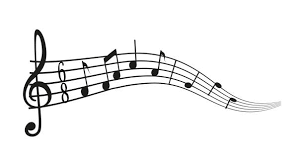 Christmas Choir AppealAre  you  in  P4,  P5,  P6  or  P7  and  like   to  sing?Please come along and be part of our Christmas Church choir.  Find out from your parents if you are available to attend Christmas Eve Mass in Dromintee Church @7pm.  All welcome, including adults!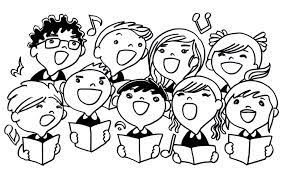 